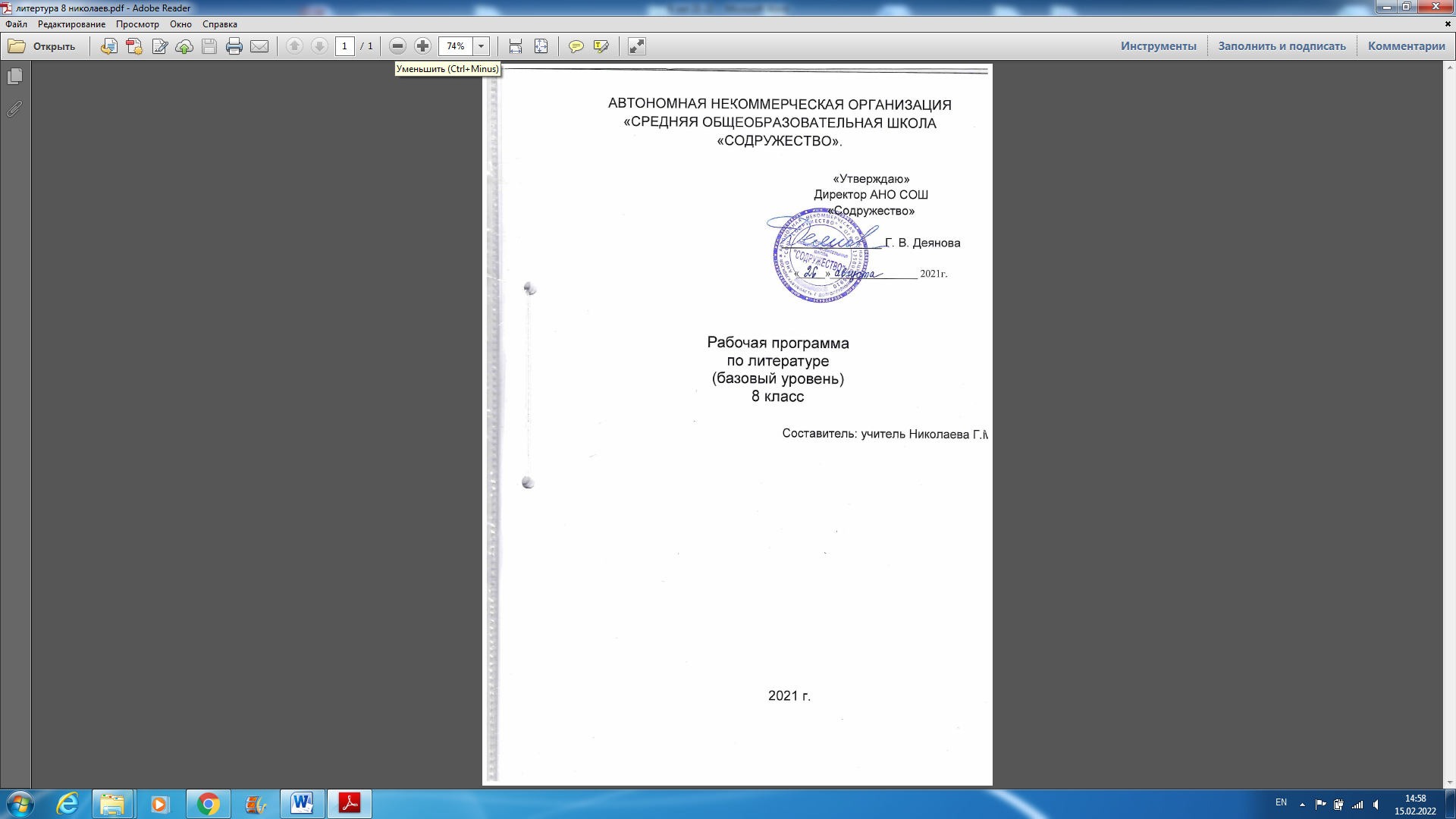 ПОЯСНИТЕЛЬНАЯ ЗАПИСКА             Рабочая учебная программа составлена на основе авторской программы В. Я. Коровиной, В. П. Журавлева, В. И. Коровина, Н. В. Беляевой «Рабочие программы. Литература. 5-9 классы. Предметная линия учебников под редакцией В. Я. Коровиной, М.: Просвещение, 2014г. и ориентирована на работу по учебнику В.Я. Коровиной «Литература, 8 класс», Москва, «Просвещение», 2021. Рабочая программа в 8 классе предусматривает образовательную нагрузку 2 часа в неделю, всего 68 часов за учебный год, что соответствует учебному плану школы.1. Планируемые результаты освоения предмета.Личностные:воспитание российской гражданской идентичности: патриотизма, любви и уважения к Отечеству, чувства гордости за свою Родину, прошлое и настоящее многонационального народа России; осознание своей этнической принадлежности, знание истории, языка, культуры своего народа, своего края, основ культурного наследия народов России и человечества; усвоение гуманистических, демократических и традиционных ценностей многонационального российского общества; воспитание чувства ответственности и долга перед Родиной;формирование ответственного отношения к учению, готовности обучающихся к саморазвитию и самообразованию на основе мотивации к обучению и познанию, осознанному выбору и построению дальнейшей индивидуальной траектории образования на базе ориентировки в мире профессий и профессиональных предпочтений, с учётом устойчивых познавательных интересов;формирование целостного мировоззрения, соответствующего современному уровню развития науки и общественной практики, учитывающего социальное, культурное, языковое, духовное многообразие современного мира; формирование осознанного, уважительного и доброжелательного отношения к другому человеку, его мнению, мировоззрению, культуре, языку, вере, гражданской позиции, к истории, культуре, религии, традициям, языкам, ценностям народов России и народов мира; готовности и способности вести диалог с другими людьми и достигать в нём взаимопонимания; освоение социальных норм, правил поведения, ролей и форм социальной жизни в группах и сообществах, включая взрослые и социальные сообщества; участие в школьном самоуправлении и общественной жизни в пределах возрастных компетенций с учётом региональных, этнокультурных, социальных и экономических особенностей;  развитие морального сознания и компетентности в решении моральных проблем на основе личностного выбора, формирование нравственных чувств и нравственного поведения, осознанного и ответственного отношения к собственным поступкам;  формирование коммуникативной компетентности в общении и сотрудничестве со сверстниками, старшими и младшими в процессе образовательной, общественно полезной, учебно-исследовательской, творческой и других видов деятельности;  формирование основ экологической культуры на основе признания ценности жизни во всех её проявлениях и необходимости ответственного, бережного отношения к окружающей среде;  осознание значения семьи в жизни человека и общества, принятие ценности семейной жизни, уважительное и заботливое отношение к членам своей семьи;  развитие эстетического сознания через освоение художественного наследия народов России и мира, творческой деятельности эстетического характера.   Метапредметные: умение самостоятельно определять цели своего обучения, ставить и формулировать для себя новые задачи в учёбе и познавательной деятельности, развивать мотивы и интересы своей познавательной деятельности;   умение самостоятельно планировать пути достижения целей, в том числе альтернативные, осознанно выбирать наиболее эффективные способы решения учебных и познавательных задач;   умение соотносить свои действия с планируемыми результатами, осуществлять контроль своей деятельности в процессе достижения результата, определять способы действий в рамках предложенных условий и требований, корректировать свои действия в соответствии с изменяющейся ситуацией;   умение оценивать правильность выполнения учебной задачи, собственные возможности её решения;владение основами самоконтроля, самооценки, принятия решений и осуществления осознанного выбора в учебной и познавательной деятельности;   умение определять понятия, создавать обобщения, устанавливать аналогии, классифицировать, самостоятельно выбирать основания и критерии для классификации, устанавливать причинно-следственные связи, строить логическое рассуждение, умозаключение (индуктивное, дедуктивное и по аналогии) и делать выводы;   умение создавать, применять и преобразовывать знаки и символы, модели и схемы для решения учебных и познавательных задач;   смысловое чтение;   умение организовывать учебное сотрудничество и совместную деятельность с учителем и сверстниками; работать индивидуально и в группе: находить общее решение и разрешать конфликты на основе согласования позиций и учёта интересов; формулировать, аргументировать и отстаивать своё мнение;«умение осознанно использовать речевые средства в соответствии с задачей коммуникации, для выражения своих чувств, мыслей и потребностей; планирования и регуляции своей деятельности; владение устной и письменной речью; монологической контекстной речью;  формирование и развитие компетентности в области использования информационно-коммуникационных технологий.Предметные:   понимание   ключевых   проблем   изученных   произведений русского фольклора и фольклора других народов, древнерусской литературы, литературы XVIII века, русских писателей XIX—XX веков,  литературы   народов  России   и  зарубежной
литературы;   понимание связи литературных произведений с эпохой их написания, выявление заложенных в них вневременных, непреходящих нравственных ценностей и их современного звучания;   умение анализировать литературное произведение: определять его принадлежность к одному из литературных родов и жанров; понимать и формулировать тему, идею, нравственный пафос литературного произведения; характеризовать его героев, сопоставлять героев одного или нескольких произведений;   определение в произведении элементов сюжета, композиции, изобразительно-выразительных средств языка, понимание их роли в раскрытии идейно-художественного содержания произведения (элементы филологического анализа); владение элементарной литературоведческой терминологией при анализе литературного произведения;  приобщение к духовно-нравственным ценностям русской литературы и культуры, сопоставление их с духовно-нравственными ценностями других народов;  формулирование собственного отношения к произведениям литературы, их оценка;  собственная интерпретация (в отдельных случаях) изученных литературных произведений;  понимание авторской позиции и своё отношение к ней;восприятие на слух литературных произведений разных жанров, осмысленное чтение и адекватное восприятие;умение пересказывать прозаические произведения или их отрывки с использованием образных средств русского языка и цитат из текста, отвечать на вопросы по прослушанному или прочитанному тексту, создавать устные монологические высказывания разного типа, вести диалог;написание   изложений и сочинений на темы, связанные с тематикой, проблематикой изученных произведений; классные и домашние творческие работы; рефераты на литературные и общекультурные темы;понимание образной природы литературы как явления словесного искусства; эстетическое восприятие произведений литературы; формирование эстетического вкуса;  понимание русского слова в его эстетической   функции, роли изобразительно-выразительных языковых средств в создании художественных образов литературных произведений.По завершении изучения курса литературы 8 класса ученик научится:осознанно воспринимать и понимать фольклорный текст; различать фольклорные и литературные произведения, обращаться к пословицам, поговоркам, фольклорным образам, традиционным фольклорным приёмам в различных ситуациях речевого общения, сопоставлять фольклорную сказку и её интерпретацию средствами других искусств (иллюстрация, мультипликация, художественный фильм);выделять нравственную проблематику фольклорных текстов как основу для развития представлений о нравственном идеале своего и русского народов, формирования представлений о русском национальном характере;учитывая жанрово-родовые признаки произведений устного народного творчества, выбирать фольклорные произведения для самостоятельного чтения;целенаправленно использовать малые фольклорные жанры в своих устных и письменных высказываниях;определять с помощью пословицы жизненную/вымышленную ситуацию;выразительно читать произведения устного народного творчества, соблюдая соответствующий интонационный рисунок устного рассказывания;осознанно воспринимать художественное произведение в единстве формы и содержания; адекватно понимать художественный текст и давать его смысловой анализ; интерпретировать прочитанное, устанавливать поле читательских ассоциаций, отбирать произведения для чтения;воспринимать художественный текст как произведение искусства, послание автора читателю, современнику и потомку;определять для себя актуальную и перспективную цели чтения художественной литературы; выбирать произведения для самостоятельного чтения;выявлять и интерпретировать авторскую позицию, определяя своё к ней отношение, и на этой основе формировать собственные ценностные ориентации;определять актуальность произведений для читателей разных поколений и вступать в диалог с другими читателями;анализировать и истолковывать произведения разной жанровой природы, аргументировано формулируя своё отношение к прочитанному;создавать собственный текст аналитического и интерпретирующего характера в различных форматах;сопоставлять произведение словесного искусства и его воплощение в других искусствах;работать с разными источниками информации и владеть основными способами её обработки и презентации.Ученик получит возможность научиться:сравнивая произведения, принадлежащие разным народам, видеть в них воплощение нравственного идеала конкретного народа (находить общее и различное с идеалом русского и своего народов);рассказывать о самостоятельно прочитанном произведении, обосновывая свой выбор;выбирать путь анализа произведения, адекватный жанрово-родовой природе художественного текста; дифференцировать элементы поэтики художественного текста, видеть их художественную и смысловую функцию;сопоставлять «чужие» тексты интерпретирующего характера, аргументировано оценивать их;оценивать интерпретацию художественного текста, созданную средствами других искусств;создавать собственную интерпретацию изученного текста средствами других искусств;сопоставлять произведения русской и мировой литературы самостоятельно (или под руководством учителя), определяя линии сопоставления, выбирая аспект для сопоставительного анализа;вести самостоятельную проектно-исследовательскую деятельность и оформлять её результаты в разных форматах (работа исследовательского характера, реферат, проект).2. Содержание учебного предмета.КАЛЕНДАРНО-ТЕМАТИЧЕСКОЕ ПЛАНИРОВАНИЕ№РазделСодержаниеКол-вочасовФормы организации учебных занятий.Виды учебной деятельности.12345ВведениеРусская литература и история. Историзм творчества классиков русской литературы. 1Осознанное чтение статьи учебника «Русская литература и история», эмоциональный отклик на прочитанное, выражение личного читательского отношения к прочитанному. Составление плана (тезисов) статьи учебника. Устный или письменный ответ на вопрос. Участие в коллективном диалоге. Выполнение тестовых заданий.Устное народное творчествоРусские народные песни «В тёмном лесе...», «Уж ты ночка, ночка тёмная...», «Вдоль по улице метелица метёт...»; «Пугачёв в темнице», «Пугачёв казнён». Частушки. Предания «О Пугачёве», «О покорении Сибири Ермаком»2Составление тезисов статьи учебника «Русские народные песни». Выразительное чтение. Прослушивание и рецензирование актёрского исполнения песен. Устные ответы на вопросы. Участвовать в коллективном диалоге. Работа со словарём литературоведческих терминов. Обсуждение иллюстраций учебника.Из древнерусской литературы«Житие Александра Невского» (фрагменты). «Шемякин суд» как сатирическое произведение XVII века. Развитие представлений о житии и древнерусской воинской повести. Понятие о сатирической повести как жанре древнерусской литературы2Чтение статьи учебника. Выразительное чтение по ролям фрагментов текста. Устное рецензирование выразительного чтения одноклассников, исполнения актёров. Формулирование вопросов к тексту произведения. Устный или письменный ответ на вопрос. Участие в коллективном диалоге. Работа со словарём литературоведческих терминов. Составление плана характеристики им таблицы. Пересказ фрагментов текста по сюжету, изображённому на иллюстрации.Из литературы XVIII векаД. И. Фонвизин. «Недоросль» (сцены). Понятие о классицизме. Основные правила классицизма в драматическом произведении3Чтение статьи учебника и составление тезисов. Выразительное чтение комедии по ролям. Составление лексических и историко-культурных комментариев. Формулирование вопросов по тексту произведения. Устный или письменный ответ на вопрос. Участие в коллективном диалоге. Составление таблицы «Основные правила классицизма в драме». Речевые характеристики главных героев как средство создания комического. Анализ различных форм выражения авторской позиции.Из литературы XIX векаИ. А. Крылов. «Обоз». Развитие представлений о басне, её морали, аллегории.К. Ф. Рылеев. «Смерть Ермака». Понятие о думе.А. С. Пушкин. «История Пугачёва» (отрывки). «Капитанская дочка». Начальные представления об историзме художественной литературы, о романе, о реализме. «19 октября», «Туча», «К***» («Я помню чудное мгновение...»).Урок контроля.М. Ю. Лермонтов. «Мцыри».Н. В. Гоголь. «Ревизор»Урок контроля.И. С. Тургенев. «Певцы».М. Е. Салтыков-Щедрин. «История одного города» (отрывок). Понятие о литературной пародии.Н. С. Лесков. «Старый гений». Развитие представлений о рассказе и о художественной детали.Л. Н. Толстой. «После бала». Развитие представлений об антитезе, о композиции.Урок контроля.Поэзия родной природы в русской литературе ХIХ века (обзор). А. С. Пушкин. «Цветы последние милей...»; М. Ю. Лермонтов. «Осень»; Ф. И. Тютчев. «Осенний вечер»; А. А. Фет. «Первый ландыш»; А. Н. Майков. «Поле зыблется цветами...».А. П. Чехов. «О любви» (из трилогии), «Человек в футляре» и другие рассказы (для внеклассного чтения).36Устный рассказ о писателе. Выразительное чтение.Устное рецензирование выразительного чтения одноклассников, исполнения актёров. Составление лексических и историко-культурных комментариев. Письменный или устный ответ на вопрос. Составление плана произведения и статьи. Составление тезисов статьи. Формулирование вопросов к тексту произведения. Участие в коллективном диалоге. Анализ различных форм выражения авторской позиции. Различение образов рассказчика и автора-повествователя.  Работа со словарём литературоведческих терминов. Обсуждение иллюстраций учебника. Краткий пересказ сюжета прозаического произведения. Характеристика сюжета романа, его тематики, проблематики, идейно-эмоционального содержания. Выделение этапов развития сюжета. Различные виды пересказов. Устная характеристика героя и средств создания его образа. Сопоставительная характеристика героев. Анализ эпизодов. Составление плана письменного ответа на проблемный вопрос. Игровые виды деятельности: конкурс на лучшее исполнение стихотворения или романса, ответы на вопросы викторины. Выполнение тестовых заданий. Подбор и обобщение дополнительного материала о биографии и творчестве писателей и поэтов. Выявление художественно значимых изобразительно-выразительных средств и определение их художественной функции. Написание сочинения на литературном материале и с использованием собственного жизненного и читательского опыта. Нахождение ошибок и редактирование черновых вариантов собственных письменных работ. Из русской литературы XX века.И. А. Бунин. «Кавказ».А. И. Куприн. «Куст сирени». Развитие представлений о сюжете и фабуле.Урок контроля.А. А. Блок. «На поле Куликовом», «Россия».С. А. Есенин. «Пугачёв». Начальные представления о лирическом цикле и драматической поэме.И. С. Шмелёв. «Как я стал писателем».М. А. Осоргин. «Пенсне».Писатели улыбаются.Тэффи, О. Дымов, А. Аверченко. «Всеобщая история, обработанная „Сатириконом"» (отрывки). Тэффи. «Жизнь и воротник» и другие рассказы. М. М. Зощенко. «История болезни» и другие рассказы.А. Т. Твардовский. «Василий Тёркин». Развитие понятия о фольклоризме литературы. Начальные представления об авторских отступлениях как элементе композиции.Стихи и песни о Великой Отечественной войне (обзор). М. Исаковский. «Катюша», «Враги сожгли родную хату...»; Б. Окуджава. «Песенка о пехоте», «Здесь птицы не поют...»; А. Фатьянов. «Соловьи»; Л. Ошанин. «Дороги».В. П. Астафьев. «Фотография, на которой меня нет». Развитие представлений о герое-повествователе.Русские поэты о родине, родной природе (обзор). И. Анненский. «Снег»; Д. Мережковский. «Родное», «Не надо звуков»; Н. Заболоцкий. «Вечер на Оке», «Уступи мне, скворец, уголок...»; Н. Рубцов. «По вечерам», «Встреча», «Привет, Россия...»Поэты русского зарубежья о родине. Н. Оцуп. «Мне трудно без России...» (отрывок); З. Гиппиус. «Знайте!», «Так и есть»; Дон-Аминадо. «Бабье лето»; И. Бунин. «У птицы есть гнездо...».20Устный рассказ о писателе. Составление тезисов статьи учебника. Выразительное чтение. Устное рецензирование выразительного чтения одноклассников, исполнения актёров. Составление плана ответа на проблемный вопрос. Устный или письменный ответ на вопрос (с использованием цитирования). Нахождение ошибок и редактирование черновых вариантов собственных письменных работ.  Участие в коллективном диалоге. Аргументирование своей позиции. Характеристика сюжета, тематики, проблематики, идейно-эмоционального содержания произведения. Составление плана характеристики героя. Устная и письменная характеристика героев. Анализ различных форм выражения авторской позиции. Обсуждение иллюстраций к произведению. Работа со словарём литературоведческих терминов. Анализ фрагмента эпического произведения. Выполнение тестовых заданий. Игровые виды деятельности: конкурс на лучший пересказ или рассказ о герое произведения, литературная викторина. Различные виды пересказов. Анализ различных форм выражения авторской позиции. Различение образов рассказчика и автора-повествователя в эпическом произведении. Из зарубежной литературы У. Шекспир. «Ромео и Джульетта». Сонеты: «Её глаза на звёзды не похожи...», «Увы, мой стих не блещет новизной...». Ж.-Б. Мольер. «Мещанин во дворянстве» (обзор с чтением отдельных сцен). Развитие представлений о комедии. В. Скотт. «Айвенго».4Составление тезисов статьи учебника. Устный рассказ о писателе и истории создания произведения. Выразительное чтение. Устное рецензирование выразительного чтения одноклассников, исполнения актёров. Устный или письменный ответ на поставленный вопрос. Участие в коллективном диалоге. Характеристика героев и сюжета произведения, её идейно-эмоционального содержания. Работа со словарём литературоведческих терминов. Участие в коллективном диалоге. Игровые виды деятельности: конкурс чтецов, литературная викторина. Работа со словарём литературоведческих терминов. Письменный анализ эпизода.№ урокаНаименования разделов и темколичествочасовсрокикорректировкаВведениеВведение1Русская литература и история.Устное народное творчествоУстное народное творчество2Отражение жизни народа в народных песнях и частушкахПредания как исторический жанр устной народной прозыИз древнерусской литературы.Из древнерусской литературы.2Жанр жития в древнерусской литературе. «Житие Александра Невского»"Шемякин суд" как сатирическое произведение. ТестИз литературы XVIII века.Из литературы XVIII века.3«Недоросль» как сатирическая комедия. Сюжет и конфликт комедии."Недоросль" произведение классицизмаРазвитие речи. Подготовка к письменному ответу на один из проблемных вопросов.Из литературы XIX века.Из литературы XIX века.36И. А. Крылов. "Обоз"- басня о войне 1812 года.К. Ф. Рылеев. "Смерть Ермака" как романтическое произведение.А. С. Пушкин «История Пугачёва». Пушкин «Капитанская дочка» как реалистический исторический роман. История создания. Сюжет и герои. Начальные представления об историзме художественной литературы, о романе и реализме. Фрагменты романа в актёрском исполнении.Российское дворянство в 18 веке. Детство и отрочество Петра Гринёва. Гринёв и Савельич. Анализ сцены бурана. Первая встреча с Пугачёвым.Гринёв: жизненный путь героя, формирование характера («Береги честь смолоду») Нравственная оценка его личности.Система образов романа. Швабрин – антигерой. Значение образа Савельича. Композиционный смысл сопоставления Петра Гринёва со Швабриным и Савельичем.Семья капитана Миронова. Женские образы в романе. Маша Миронова - нравственный идеал Пушкина. Художественный смысл образа императрицы. Фрагменты романа в актёрском исполнении.Образ предводителя народного восстания и его окружения. Народное восстание в авторской оценке.Развитие речи. Письменный ответ на один из проблемных вопросов.А. С. Пушкин. «19 октября», «Туча».А.С. Пушкин. «Я помню чудное мгновенье…» и другие стихотворения, посвящённые темам любви и творчества.Контрольная работа по творчеству А.С. Пушкина. Письменный анализ стихотворения. Выполнение тестовых заданий.М. Ю. Лермонтов «Мцыри». Мцыри как романтическая поэма. Понятие о романтической поэме. Эпиграф и сюжет поэмы. Фрагменты поэмы.Мцыри как романтический герой. Смысл человеческой жизни для Мцыри и для монаха.Трагическое противопоставление человека и обстоятельств. Особенности композиции. Исповедь героя - композиционный центр поэмы. Образы монастыря и окружающей природы, смысл их противопоставления.Развитие речи. Подготовка к домашнему письменному ответу на один из проблемных вопросов.Н. В. Гоголь «Ревизор». История создания и её первой постановки. Особенности композиционной структуры. "Ревизор" как социально-историческая комедия.«Ревизор» как сатира на чиновничью Россию. Разоблачение пороков чиновничества в комедии. Развитие представлений о сатире и юморе. Отношение к комедии современников Гоголя.Образ Хлестакова. Понятие о "миражной интриге». Хлестаковщина как общественное явление. Мастерство Н.В. Гоголя в создании образа Хлестакова.Чиновники на приёме у «ревизора». Анализ 4-го действия комедии «Ревизор». Разоблачение пороков чиновничества. Приёмы сатирического изображения чиновников. Новизна финала, немой сцены. Развитие речи. Подготовка к домашнему письменному на один из проблемных вопросов. Н. В. Гоголь «Шинель». Образ «маленького человека»Мечта и реальность в повести "Шинель"Контрольная работа по творчеству М.Ю. Лермонтова и Н.В. Гоголя.И.С. Тургенев. «Певцы»: сюжет и герои, образ повествователя в рассказе.М. Е. Салтыков-Щедрин. Слово о писателе. "История одного города": сюжет и герои.Гротескные образы градоначальников. Средства создания комического.Н. С. Лесков Слово о писателе. "Старый гений": сюжет и герои. Нравственные проблемы в рассказе «Старый гений». Проблематика и поэтика.Л. Н. Толстой. «После бала»: проблемы и герои.Автор и рассказчик в произведении. Моральная ответственность человека за всё происходящее.Контрольная работа по творчеству М.Е. Салтыкова-щедрина, Н.С. Лескова, Л.Н. Толстого.Поэзия родной природы в русской литературе XIX века.А. П. Чехов. Слово о писателе. «О любви» как история об упущенном счастье.А.П. Чехов. «Человек в футляре».Из литературы 20 века.Из литературы 20 века.20И. А. Бунин Слово о писателе. "Кавказ": лики любви.А. И. Куприн "Куст сирени": история счастливой любви.Урок-диспут «Поговорим о превратностях любви». Урок развития речи.Контрольная работа по рассказам А.П. Чехова, И.А. Бунина, А.И. Куприна.А. А. Блок. «На поле Куликовом», «Россия». Образ России и её историиС. А. Есенин «Пугачёв» как поэма на историческую тему.Образ Емельяна Пугачёва в народных преданиях, произведениях Пушкина и Есенина. Развитие речи.И. С. Шмелёв Слово о писателе. "Как я стал писателем": путь к творчеству.М.А. Осоргин. «Пенсне»: реальность и фантастика. Мелочи быта и их психологическое содержание. Рассказ в актёрском исполнении.Журнал «Сатирикон». «Всеобщая история, обработанная «Сатириконом». Отрывки.Тэффи. «Жизнь и воротник» и другие рассказы.М.М. Зощенко. «История болезни» и другие рассказы.А. Т. Твардовский «Василий Тёркин»: человек и война.Василий Тёркин – защитник родной страны.Особенности композиции поэмы "Василий Тёркин"В. П. Астафьев «Фотография, на которой меня нет»: картины военного детства, образ главного героя.В. П. Астафьев «Фотография, на которой меня нет». Автобиографический характер рассказа.Русские поэты XX века о Родине, родной природе и о себе. Богатство и разнообразие чувств и настроений.Поэты русского зарубежья о родине. Общее и индивидуальное в произведениях авторов русского зарубежья о родине.Годовая контрольная работа по литературе в формате ГИА.Из зарубежной литературы.Из зарубежной литературы.4У. Шекспир «Ромео и Джульетта». Поединок семейной вражды и любвиЖ.-Б. Мольер «Мещанин во дворянстве» (обзор с чтением отдельных сцен. Сатира на дворянство и невежественных буржуа. Особенности классицизма в комедии.В. Скотт «Айвенго». Средневековая Англия в романе. Главные герои и события. Литература и история в произведениях, изученных в 8 классе. Рекомендации на лето.Итого: 68